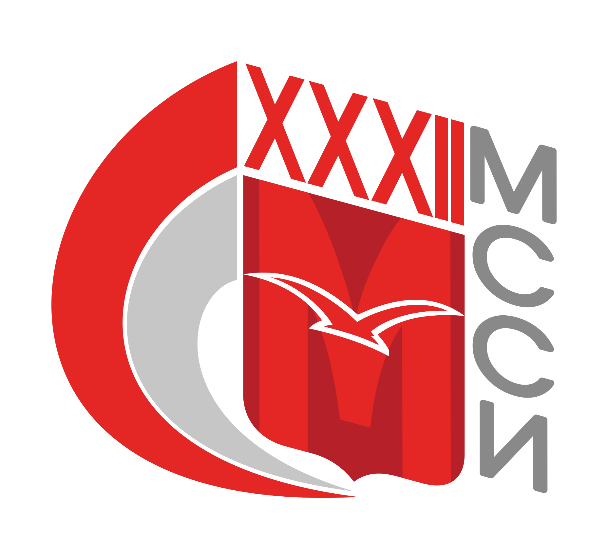 Положениео соревнованиях по регби и регби-7 в программе Московских Студенческих Спортивных Игрг. Москва 2019Общие положенияСоревнования по регби и регби-7, далее – «Соревнования», в программе Московских Студенческих Спортивных Игр, далее – Игры, проводятся среди команд образовательных организаций высшего образования города Москвы и Московской области, аккредитованных Министерством образования и науки Российской Федерации далее - вузы или высшие учебные заведения.Соревнования проводятся согласно Положению о проведении Московских студенческих спортивных игр, настоящему Положению, действующим правилам по виду спорта.Настоящее Положение о соревнованиях подготовлено в соответствии с Распоряжением Департамента спорта и туризма города Москвы, далее – Москомспорт от 15.06.2012 года № 191 (с учетом действующих изменений). Соревнования проводятся Московским региональным отделением Общероссийской общественной организации «Российский студенческий спортивный союз», далее - МРО «РССС», в соответствии с Единым календарным планом физкультурных мероприятий и спортивных соревнований города Москвы, далее – ЕКП Москомспорта.Соревнования проводятся с целью развития вида спорта среди студентов в городе Москве. Задачами проведения соревнования являются: укрепление здоровья и пропаганда здорового образа жизни среди студентов высших учебных заведений;привлечение максимально возможного числа студентов к занятиям данным видом спорта, формирование у них мотивации к систематическим занятиям спортом и здоровому образу жизни;выявление сильнейших спортсменов в данном виде спорта среди студентов;повышение спортивного мастерства студентов;подготовка резерва, кандидатов в студенческие сборные команды России и обеспечение успешного выступления московских спортсменов из числа студентов во всероссийских и международных студенческих соревнованиях.В соответствии с настоящим Положением запрещается оказывать противоправное влияние на результаты спортивных соревнований. Противоправным влиянием на результат официального спортивного соревнования признается совершение в целях достижения заранее определенного результата или исхода этого соревнования хотя бы одного из следующих деяний: подкуп спортсменов, спортивных судей, тренеров, руководителей спортивных команд, других участников или организаторов официального спортивного соревнования (в том числе их работников), принуждение или склонение указанных лиц к оказанию такого влияния или совершение этих действий по предварительному сговору с указанными лицами;получение спортсменами, спортивными судьями, тренерами, руководителями спортивных команд, другими участниками или организаторами официального спортивного соревнования (в том числе их работниками) денег, ценных бумаг, иного имущества, пользование указанными лицами услугами имущественного характера, извлечение ими других выгод и преимуществ или их предварительный сговор. Запрещается участие в азартных играх в букмекерских конторах и тотализаторах путем заключения пари: для спортсменов - на официальные спортивные соревнования по виду или видам спорта, по которым они участвуют в соответствующих официальных спортивных соревнованиях; для спортивных судей - на официальные спортивные соревнования по виду или видам спорта, по которым они обеспечивают соблюдение правил вида или видов спорта и положений (регламентов) о соответствующих официальных спортивных соревнованиях; для тренеров - на официальные спортивные соревнования по виду или видам спорта, по которым они проводят тренировочные мероприятия и осуществляют руководство состязательной деятельностью спортсменов, участвующих в соответствующих официальных спортивных соревнованиях; для руководителей спортивных команд - на официальные спортивные соревнования по виду или видам спорта, по которым руководимые ими спортивные команды участвуют в соответствующих официальных спортивных соревнованиях; для других участников официальных спортивных соревнований - на официальные спортивные соревнования по виду или видам спорта, по которым они участвуют в соответствующих официальных спортивных соревнованиях; для спортивных агентов - на официальные спортивные соревнования по виду спорта, в котором они осуществляют свою деятельность. Предотвращение противоправного влияния на результаты официальных спортивных соревнований и борьба с ним осуществляются в соответствии с Уголовным кодексом Российской Федерации, иными нормативными правовыми актами Российской Федерации, а также в соответствии с нормами, утвержденными общероссийскими спортивными федерациями.Настоящее Положение является основанием для командирования студентов, преподавателей и иных специалистов в области физической культуры и спорта на соревнования по виду спорта в программе Игр руководством вузов.Права и обязанности организаторовСовет ректоров вузов Москвы и Московской области, Департамент спорта города Москвы, далее – «Департамент» и МРО «РССС» определяют общие условия проведения Игр.Общее руководство проведением соревнований осуществляет Комиссия Студенческого Регби Москвы (КСРМ) РОО «Федерации регби» г. Москвы и МРО «РССС». Главный судья соревнований по регби и регби-7 в программе ХХХII МССИ – Щербаков Игорь Орестович. Распределение иных прав и обязанностей, включая ответственность за причинение вреда участникам соревнования и (или)третьим лицам осуществляется на основании договора между МРО «РССС» и иными лицами.Обеспечение безопасности участников и зрителейСоревнования проводятся на спортивных сооружениях, внесенных во всероссийский реестр объектов спорта в соответствии с Федеральным законом от 04 декабря 2007 года №329-ФЗ «О физической культуре и спорте Российской Федерации». Обеспечение безопасности участников и зрителей на соревнованиях осуществляется согласно требованиям Правил обеспечения безопасности при проведении официальных спортивных соревнований, утверждённых постановлением Правительства Российской Федерации от 18 апреля 2014 года №353.Участие в соревнованиях осуществляется в том числе при наличии полиса страхования жизни, здоровья и от несчастных случаев, который представляется в комиссию по допуску участников на каждого участника соревнований, а также в соответствии с иными требования указанными в настоящем Положение. Страхование участников производится за счет направляющей стороны в соответствии с законодательством Российской Федерации.Оказание скорой медицинской помощи при проведении соревнований осуществляется в соответствии с приказом Министерства здравоохранения Российской Федерации от 01 марта 2016 г. № 134н.- «О Порядке организации оказания медицинской помощи лицам, занимающимся физической культурой и спортом, в том числе при подготовке и проведении физкультурных мероприятий и спортивных мероприятий, включая порядок медицинского осмотра лиц, желающих пройти спортивную подготовку, заниматься физической культурой и спортом в организациях или выполнить нормативы испытаний (тестов) Всероссийского физкультурно-спортивного комплекса «Готов к труду и обороне».Обязательным основанием для допуска спортсмена к соревнованиям по медицинским заключениям является заявка на участие в соревнованиях по данному виду спорта с отметкой «Допущен» напротив каждой фамилии спортсмена, заверенная подписью врача по спортивной медицине и его личной печатью. Заявка на участие в соревнованиях подписывается врачом по спортивной медицине с расшифровкой фамилии, имени, отчества (при наличии) и заверяется печатью медицинской организации, имеющей лицензию на осуществление медицинской деятельности, предусматривающей работы (услуги) по лечебной физкультуре и спортивной медицине. Допуск спортсмена к соревнованиям по медицинским заключениям может быть осуществлен на основании персональной справки, соответствующей вышеперечисленным требованиям.Антидопинговое обеспечение в Российской Федерации осуществляется в соответствии с Общероссийскими антидопинговыми правилами, утвержденными приказом Минспорта России от 09 августа 2016 года №947.В соответствии с п.10.11.1. Общероссийских антидопинговых правил ни один спортсмен или иное лицо, в отношении которого была применена дисквалификация, не имеет право во время срока дисквалификации участвовать ни в каком качестве в соревнованиях.Места и сроки проведения соревнований4.1. Срок проведения соревнований: с 20 сентября 2019 года по 10 июня 2020 года согласно расписанию игр. 4.2. Место проведения соревнований: стадионы г. Москвы.Классификация и правила проведения соревнованийСоревнования проводятся по действующим официальным правилам World Rugby.5.2. Состав команды для регби: до 25 игроков, включая в заявке неограниченное количество «легионеров» с лимитом 3 «легионера» на поле, образовательные организации которых не принимают участия в XXXII МССИ по регби при наличии письменного согласия от каждой стороны (письмо от заведующего кафедрой физвоспитания вуза или проректора, курирующего спорт в вузе). 5.3. Состав команды для регби-7: до 12 игроков, включая в заявке неограниченное количество «легионеров» с лимитом 2 «легионера» на поле, образовательные организации которых не принимают участия в XXXII МССИ по регби-7 при наличии письменного согласия от каждой стороны (письмо от заведующего кафедрой физвоспитания вуза или проректора, курирующего спорт в вузе). 5.4. Ответственность за соблюдение пунктов 5.2-5.3. положения возлагается на представителей команд с обязательным указанием игроков в бумажном протоколе матча напротив фамилии - Л. В случае нарушения численности легионеров на игре команде засчитывается техническое поражение. В электронной заявке, заполняемой на сайте mrsss.nagradion.ru обязательно указывается из какого вуза привлекается легионер. 5.5. В состав команды могут быть включены студенты- спортсмены моложе 18-ти лет на день подачи заявки. Допуск к соревнованиям таких студентов осуществляется при наличии отдельной медицинской справки от врача с обязательным указанием, что спортсмен по состоянию здоровья допущен к соревнованиям по регби и регби-7.5.6. Команды распределяются по рейтингу (результату) предыдущего года. Команды, не участвовавшие в предыдущем году в соревнованиях, в рейтинге занимают последние места. Их порядок определяется по жеребьевке.5.7. Программа соревнований по регби-7:5.7.1. 1 день - проведение матчей между командами каждой группы по кругу. По результатам сыгранных матчей в каждой группе определяются места с первого по третье.5.7.2. 2 день - проведение игр между слабейшими командами по кругу за последние места, командами, занявшими третье место в подгруппах за 9-12 место, командами, занявшими второе место в подгруппах по кругу за 5-8 место, по кругу между сильнейшими командами за 1-4 место. По итогам проведенных матчей определяются места, занятые всеми участниками соревнований, и проводится награждение победителей.5.8. В зависимости от количества заявившихся команд форма проведения соревнований может быть изменена, о чем участники заранее будут извещены - после окончания приема заявок и до начала соревнований.6. Требования к участникам соревнований и условия их допуска6.1. К участию в соревнованиях допускаются обучающиеся высших учебных заведений в соответствии с утвержденным Учредителями Игр ПОЛОЖЕНИЕМ О ПРОВЕДЕНИИ XXXII МОСКОВСКИХ СТУДЕНЧЕСКИХ СПОРТИВНЫХ ИГР, далее – «Положение».6.2. Положение размещено на официальном сайте Организатора mrsss.ru. В случае противоречия содержащихся в настоящем документе требований и норм с требованиями и нормами, содержащимися в Положении, нужно руководствоваться требованиями и нормами Положения. Положение имеет высшую юридическую силу по отношению к настоящему документу.6..3. Не допускаются к участию в соревновании по данному виду спорта представители вузов-спортсмены, у которых отсутствует:-страховка жизни, здоровья и от несчастных случаев. Для спортсменов-участников МССИ действуют специальные условия, предоставленные страховой компанией РЕСО-ГАРАНТИЯ. Страховку можно оформить во время регистрации на сайте партнера соревнований в АОС «Наградион»-надлежащим образом пройденная регистрация через АОС «Наградион»-заключенный Договор между вузом и МРО «РССС»-оплата вузом имеющегося долга за прошедшие МССИ-предоплата, совершенная вузом за участие в ХХХII МССИ-надлежащим образом оформленная медицинская справка или виза уполномоченного медицинского работника-надлежащим образом оформленная заявка.6.4. Для получения допуска к участию в соревнованиях по регби и регби-7 в программе ХХXII Московских Студенческих Спортивных Игр каждая образовательная организация высшего образования/команда должна подать заявку в электронном виде на официальном сайте соревнований: http://mrsss.nagradion.ru/. В данной заявке должны быть заполнены ВСЕ графы заявочного листа, т.е. указаны данные каждого спортсмена. Указанная Заявка заверяется заведующим кафедрой физического воспитания, либо иным надлежащим образом уполномоченным представителем вуза и заверяется печатью вуза. 6.4.1. Ненадлежаще оформленные Заявки, заполненные с нарушением требований Положения, Организатором не принимаются, а участники к соревнованиям по регби и регби-7 не допускаются до устранения нарушений.6.4.2. К фотографиям игроков на сайте, предъявляются следующие требования:должна быть портретная (лицо, верхняя часть груди)выполнена в анфас при искусственном освещении на однотонном фоне, либо на фоне логотипа вуза или логотипа Организатора Игрс мимикой (выражением), не искажающим черты лицалицо игрока должно быть чётко видно.Не допускается фото:в очкахголовных уборах, включая платки и банданыс печатями и штампамивырезанное из общекомандной фотографиис посторонними предметами/лицами в кадре.6.5. На мандатную комиссию каждая команда представляет следующие документы:заявку установленной формы в двух (2) экземплярах с указанием полных данных о заявляемых лицах в печатном виде (кнопка «Печать заявочного листа» на странице команды на сайте МРО «РССС»)студенческий билет с отметкой о продлении на текущий учебный годоригинал диплома об окончании образовательной организации высшего образования – для выпускников (имеются в виду выпускники, которые на момент начала игр, 20 сентября 2019 года. являлись студентами вуза)оригинал договора о страховании жизни, здоровья и от несчастных случаевзачетную классификационную книжку спортсмена (при наличии)отдельную медицинскую справку (для игроков моложе 18 лет). 6.6. Мандатная комиссия для участников XXXII МССИ по регби и регби-7 состоится 25 сентября с 10.00 до 16.00 в офисе МРО РССС по адресу: Красноказарменная улица, дом 13, строение 5, корпус М, 2-ой этаж. Санкции к участникам при проведении соревнований7.1. Комиссия Студенческого Регби Москвы (КСРМ) РОО «Федерации регби» г. Москвы контролирует соблюдение дисциплины игроками, тренерами и официальными лицами, находящимися на матче.7.2. Главный судья соревнований правомочен принять дисциплинарные санкции и наказания к командам, игрокам, тренерам или любому лицу, входящему в состав команды, за нарушения настоящего Положения, а также норм поведения, мешающих проведению соревнований. 8. Протесты и апелляции8.1. Протесты подаются судье матча для передачи главному судье соревнований в письменном виде. 8.2. Главный тренер или представитель команды, подавший протест, обязан сразу после окончания матча предупредить судью и главного тренера или представителя команды-соперника о подаче протеста и отметить это в протоколе игры до его окончательного оформления и подписания судьей.8.3. Решения по протестам принимаются главным судьей соревнований совместно с судейской коллегией.Замены игроков9.1. Главный тренер или представитель команды имеет право произвести любое количество замен, но не более 10 для соревнований по регби и не более 5 для соревнований по регби-7.9.2. Обратные замены запрещены, за исключением случаев замены игрока «по крови» либо по другим медицинским показателям. Обратное возвращение игрока на поле для продолжения игры этим игроком возможно только с разрешения медицинского персонала, обслуживающего данные соревнования. При этом игрок, выходящий на замену, не должен быть «заигранным» в текущем матче.Условия подведения итогов10.1. За победу в матче команде начисляется 3 (три) очка, за ничью - 2 (два) очка, за поражение 1 (одно) очко, за неявку 0 (ноль) очков.10.2. Команде, отказавшейся от дальнейшего участия в туре, фиксируется ее результат на момент проведенных матчей в туре.10.3. В случае равенства очков победитель определяется по личным встречам, если и этот параметр одинаков – по общей разнице набранных и пропущенных очков во встречах между собой. В случае равенства вышеперечисленных параметров, результат определяется по наибольшему количеству набранных очков командой.11. Награждение11.1. Спортсмены команды победителя и команд призеров соревнований награждаются медалями и дипломами соответствующих степеней.11.2. Команда победитель награждается Кубком и дипломом.11.3. Команды призеры – дипломами.12. Условия финансирования	12.1. Финансирование соревнований осуществляется МРО «РССС» из средств Департамента спорта города Москвы, а также из средств вузов, поступивших на счет МРО «РССС» за участие в соревнованиях по данному виду спорта на основании заключенных договоров между вузами и МРО «РССС» и утвержденного МРО «РССС» Прейскуранта.Данное Положение является официальным вызовом на соревнования.Согласовано:Президент федерации регби Москвы ________________/Д.Ю. БартеневУтверждаю:Председатель МРО «РССС»_________________/С.А. Пономарёв